OutlineIntroductionFirst Amendment protections are not absoluteSpeech considered to be harmful or valueless that cannot be cured by more speech is unprotected by the First amendmentCategories of unprotected speechAdvocacy of illegal conductFighting wordsObscenityDefamationCommercial speechThese categories are not completely without protectionOver time distinction between protected and unprotected speech has blurredRestrictions are premised on content and subject to judicial scrutinySpeech falling within unprotected categories may be completely proscribed when regulation is content-neutralTime, place, and manner ordinances regarding speech in public forums are presumptively valid when speech is in unprotected categoriesAdvocacy of Illegal ConductPolitical speech has the greatest protectionPeaceful change will result from public discussionSome types of political speech pose threat to democratic governmentLine-drawing problemDepends on historical context and perceived nature of threatClear and present danger test for determining where to draw the lineClear and present danger testAllows punishment of speech creating clear and present danger that the advocated illegal act would occurSet forth by J. Holmes in Schenk v. United StatesDefendants charged under Espionage Act, which made it a crime to interfere in the country’s pursuit of World War I by sending documents opposing the draftUnanimous Court finds conviction constitutionalAnalysisWhether particular speech is protected depends on surrounding circumstancesFactfinder must determine whether conduct posed a dangerNo right to yell “fire” in a crowded theaterWeakening of test by J. Holmes in Debs v. United StatesStandard is whether speech had “natural tendency and reasonable probable effect” of obstructing the war effortCourt’s unanimity fractured in further prosecutions under the Espionage ActAbrams v. United StatesJ. Holmes dissentsFocused on intentConsequences must be the aim of the deed to satisfy intent requirement71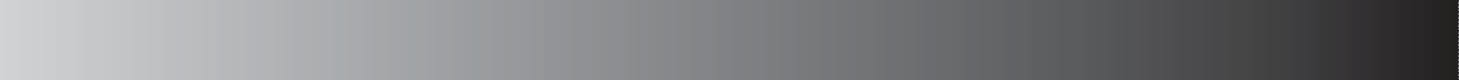 Advocacy of “free trade in ideas”Should be suppressed only if ideas “so imminently threaten immediate interference with lawful and pressing purposes of the law than an immediate check is required to save the country”Weakness of clear and present danger testProvided little protection for speech in the early casesReliance on factfinder’s opinion—that is, immediacy of threat makes political speech vulnerable to public fearsStandard is vague, impeding the ability to overturn a verdictCan make inference that speech is permissible so long as it does not succeed in its objectiveAt odds with the goal of the First AmendmentLearned hand testDifferent test for determining the extent to which political speech may be curtailedFocus on words, not circumstances under which words are spokenMasses Publishing Co. v. PattenWords could be punished when they urged a violation of lawWords critical of the law were unpunishableLikely effects of speech not relevantNot accepted by other courtsEndurance of clear and present danger testSpeech not proscribed, only actsSpeech relevant because it amounted to an attempt of conspiracy to bring about an illegal actChanged with passage of statutes proscribing certain kinds of speechCourt adopted position that legislative conclusion that some speech inherently dangerous is deserving of deferenceGitlow v. New YorkStatute banning advocacy of overthrowing government by violent meansCourt upheld statute as constitutional, rejecting the applicability of the clear and present danger testJs. Holmes and Brandies dissentsTest should be applicable in these casesIn this case, speech had no chance of leading to actionWhitney v. CaliforniaStatute prohibiting knowing membership in the Communist PartyDefendant did not agree with party advocacy of violent changeHistorical contextFear resulting from Communist revolution in RussiaMajority upheld conviction, giving deference to the legislatureJs. Brandies and Holmes dissentConcerned with how to evaluate statuteStandard should be clear and present dangerWrote about value of free speechCombat bad ideas with good onesSpeech should not be suppressed unless danger “relatively serious”Whitney overruled 52 years later with BrandenburgDennis v. United StatesHistorical contextAfter World War II fear of Communist threat to American democracyPassage of the Smith ActParalleled statute in GitlowDefendants convicted of conspiring to advocate overthrow of government and reorganize the Communist PartyMajority found that government did not have to wait until the threat was imminentClaimed to use clear and present danger testEmployed learned hand testDanger so great that even minor chance of success justified suppressionDanger to be determined by judge, not juryQuestion of law, not factJ. Frankfurter concurredStandard was not clear and present dangerCongress should use balancing test not the judiciaryJs. Black and Douglas dissentsJ. Black found Court undermined preferred place of First AmendmentJ. Douglas found the majority misapplied the clear and present danger testCriticism of DennisNarrowness of protection of political dissentBalance had become one between seriousness of evil against the probability that it would occur from any cause, not just speechYates v. United StatesRetreat from DennisInterpretation consistent with learned hand testOnly counseling of illegal acts, not advocacy of abstract theory, should be proscribedScales v. United StatesExpansion of protection afforded in YatesConviction under Smith Act constitutional only if defendant had the specific intent to carry out the Communist Party’s aims by illegal meansMembership in the party insufficient to trigger a convictionPunishment of membership is a violation of First Amendment guaranteesPresent standardBrandenburg v. OhioMost expansive interpretation of political dissentWeaving of clear and present danger test with learned hand testRequirements of test:Statute prohibiting speech is constitutional only whenAdvocacy is “directed to inciting or producing imminent lawless action,” and“Likely to incite or produce such action”Test does not address the severity of harm threatenedBrandenburg explicitly overrules WhitneyPersistence of Brandenburg standardWarren Court casesWatts v. United States and Bond v. FloydVietnam eraPost-Warren Court casesHess v. IndianaOnly words intended to produce imminent disorder could be punishedNAACP v. Claiborne Hardware CompanySame analysis as HessSpeaker “must be free to stimulate the audience”Implication that if unlawful acts did not result from speech, then intent to incite is not likely to be foundSummaryProtection of political speech narrowed in times of perceived dangerWars and threat of wars trigger narrowing of protectionsException was during Vietnam War eraFighting WordsWords that are likely to provoke an act of violence by the listenerUnprotected because it does not necessarily fall into communication of ideas intended to be protectedChaplinsky v. New HampshireDefendant convicted pursuant to statute proscribing “offensive, derisive or annoying” words addressed to anyone lawfully on the streets or in public placesCourt upheld conviction based on the fact that the words were likely to provoke the average person to retaliateCourt ruled that fighting words were not designed to be protected under the First amendmentCourt definitionWords “which by their very utterance inflict injury or tend to incite an immediate breach of the peace”Not “essential part of any exposition of ideas and are of such slight social value as a step to truth that any benefit that may be derived from them is clearly outweighed by the social interest in order and morality”Narrowing of definitionDefinition so broad as to include protected speechTerminillo v. ChicagoConviction for breach of peaceCourt reversedReasoning: most important speech may be that which produces an emotional responseSpeech stirring an audience to anger or that invites dispute is protected by the First AmendmentOrdinance overbroadObligation of authorities when audience is provokedCox v. AlabamaCivil rights demonstration where leader arrested for breach of peaceReversal of convictionWhere police can physically control an angry crowd to prevent violence there is an obligation to do so rather than to arrest the speakerWhere police cannot control the crowd they must have more than a generalized concern that violence will ensue before employing the fighting words doctrinePolice must point to specific words by the speaker that threaten violenceFighting words doctrine is applicable whereAudience violence is imminent, andCannot be controlled through the use of ordinary crowd control tactics, andThe speech itself constitutes the seeming cause of the imminent violenceFeiner v. New YorkLast case upholding fighting words convictionCourt found legitimate government interest in preventing disorder and interference with trafficOfficers acted reasonably and without intent to suppress defendant’s viewsOffensive SpeechGovernment ability to ban/punish speech that audience finds offensive but not sufficient to provoke violenceSpeech that is profane may not be punishedCohen v. California, 403 U.S. 15 (1971)Defendant wore jacket embroidered with “Fuck the Draft” on the back in a courthouse where women and children were present, convicted of disturbing the peaceReversedReasoningReject contention of obscenity because not eroticAudience could avert eyesUnderlying purpose is to limit government restraintMatters of taste left to the individual, not the governmentOffensiveness to audience is not the basis for suppressing speechCollin v. Smith, 578 F. 2s 1197 (7th Cir. 1978)Survivors of the Holocaust sought to prevent a Nazi march in their neighborhood; city passed ordinances in attempt to neutralize effectsFederal trial and appellate courts found the ordinances unconstitutionalSeventh Circuit found ordinances content-basedNo captive audienceStrict scrutiny applied even where intent is to burden but not prohibit speechUnited States v. Playboy Entertainment Group, Inc., 529 U.S. 803 (2000)Hate SpeechSpeech directed against citizens based on race, ethnicity, gender, and/or sexual orientationHate crime statutes are designed to punish acts motivated by bias with additional penaltiesConstitutionality is questionableR. A. V. v. City of St. Paul, 505 U.S. 377 (1992)Defendant convicted under city hate crime ordinance for cross-burning on lawn of his African-American neighborCourt unanimously agreed that ordinance was unconstitutional5/4 split on reasoningMajority found ordinance overbroad and content-basedExtends content-neutrality doctrine to unprotected speech categoryRejects need for strict scrutinyVirginia v. Black, 123 S.Ct. 1536 (2003)Challenge to state statute proscribing hate speech or expressive conduct by defendants convicted of cross-burning with intent to intimidateDistinguished from R. A. V.Symbolic expression is not the only factor relevant to determinationR. A. V. unconstitutional because it imposed restrictions on speech involving unpopular political subjectsFirst Amendment does not prohibit cross-burning with intent to intimidate a particular individual or group when intimidation that is prohibited has a history of signaling impending violenceR. A. V. and Virginia v. Black do not invalidate laws providing for enhanced penaltiesWisconsin v. Mitchell, 508 U.S. 476 (1993)Upheld enhanced penalties based on defendant’s motiveStatute aimed at conduct not speechAimed at redressing societal harmImpactR. A. V. had an impact on university codes seeking to eliminate harassing or insulting speech based on broad categoriesLimits codes aimed at preventing speechCourt now provides some protection for speech that falls within restricted categoryImposes content-neutral requirement for previously unprotected speechStill remains distinction between forms of speechMaking some speech more valuable than othersObscenityRoth, first case to consider whether obscene speech entitled to First Amendment protectionRoth v. United States, 354 U.S. 476 (1957)Violation of state and federal obscenity laws for sending out circulars advertising obscene bookRoth argued that only obscene speech posing a clear and present danger could be punishedGovernment argued for balancing test that considered the value of the speech involvedHoldingObscenity is not protectedFirst Amendment limits what may legitimately be considered obsceneDefinition of obscenityMaterial which the “average person applying contemporary community standards [would find] dominant theme . . . taken as a whole appeals to . . . prurient interest”Prurient material has a tendency to “excite lustful thoughts”Court distinguished between obscenity and material having redeeming social valuesSince Roth Court asked to determine whether materials were obsceneNo standard was provided that could be consistently appliedCases decided on an individual basisMiller v. California, 413 U.S. 15 (1973)Five members of the Court agreed on a three-part test to identify material that is obsceneTestAverage person applying contemporary community standardsWould conclude that the work, taken as a whole, appeals to prurient interestMaterial depicted or described, in patently offensive way, sexual conduct specifically defined by state law, and lacks serious literary, artistic, political, or scientific valueAll three parts of test must be satisfiedMaterial to be judged by local community standardsStates required to be specific about what is prohibited to give fair notice and prevent chilling effectOther obscenity issuesPossessionSimple possession of obscene materials by an adult could not be criminalized under the ConstitutionStanley v. Georgia, 394 U.S. 337 (1969)Court applied balancing test, weighing state’s interest in controlling private possession against the individual’s privacy interestState interest weak and citizen’s interest strongerState had interest in preventing possession of child pornography and could criminalize itPossession of child pornographyPornography showing children engaged in sexual activityConcern with two dangers associated with child pornographyDanger of children reading, viewing, or listening to pornographyState may prohibit distribution of sexually explicit materials to childrenPublisher’s interest in distribution may be outweighed by the state’s compelling interest in protecting minorsState must not substantially impair adult access to forbidden materialsChildren may be induced to participate in sexual conductState given wider control of material depicting children engaged in sexual conductStates may ban distribution even if materials do not constitute legal obscenity according to a state’s definitionState has compelling interest in preventing sexual exploitation and abuse of childrenNew York v. Ferber, 458 U.S. 747 (1982)Adult pornographyCourts asked to place regulations on pornography because it promotes degradation and subordination of womenAntipornography ordinances passed in some jurisdictions distinguish between materials that subordinate and degrade womenAmerican Booksellers Association, Inc. v. Hudnut, 771 F.2d 323 (7th Cir. 1985)Indianapolis ordinance defining prohibited pornography as “graphic sexually explicit subordination of women,” including presentation of women as “sexual objects”Seventh Circuit found ordinance content-based and struck it downSupreme Court summarily affirmedCommunity standardsJenkins v. Georgia, 418 U.S. 153 (1974) and Hamling v. United States 418 U.S. 87 (1974)Court rejected argument that standards for determining patently offensive material should be statewideTown standard might be relevant community to determine whether materials may be regulatedNational distribution may open publisher to prosecution if materials pass through an area where they are considered patently offensiveGovernment may criminalize mailing of obscene materials even to consenting adultsThere is no right to acquire obscene materialsStanley is limited to freedom of thought and privacy in one’s homeValue of the work is not determined in reference to community’s standardsApplicable standard is whether a reasonable person would find that the work as a whole has social valueWay in which work advertised may be consideredIf marketed to underline the sexually provocative nature of the work, then it may be obscene and subject to regulationProcedural rulesRules provide additional protection for freedom of expressionAlso indicate that obscene materials warrant less protection than other kinds of expressionRules are applicable in cases of prior restraintFreedman v. Maryland, 380 U.S. 51 (1965)Burden of proof on governmentMust be specified time periodTime period must be briefMust be injunction before denial of license becomes effectiveCourt hearing on injunction must be decided within a short timeApplicable to filmsFor printed material, injunction may be soughtSellersSeller must be shown to have knowledge of contents before being convictedDefamation and Invasion of PrivacyDefamationDefinitionTransmission to others of false statements that harm the reputation, business, or property rights of a personSpoken defamation is slanderWritten defamation is libelHistorically the Supreme Court took the position that defamation unprotected by the First AmendmentBeauharnais v. Illinois, 343 U.S. 250 (1952)Made exclusion of defamation from First Amendment protection clear5/4 decision indicating that states could define “libel” any way they wishedOnly limit was that definition be related to the state’s “peace and well-being”Dissent claimed this extension impeded the First AmendmentNew York Times v. Sullivan, 376 U.S. 254 (1964)Court revisited the libel questionsNew York Times sued for libel based on information contained in an advertisement, some of which was untrueState law provided for strict liabilityUnder that standard, even though the errors were minor and there was no showing that the Times knew or should have known there were untruths in the ad, the Times was liableCourt reversed, making state libel laws subject to First Amendment principlesReasoning:Case viewed as one in which the issue was about government criticismFirst Amendment designed to ensure citizens’ ability to criticize the government and engage in public debateDebate would be constrained if required to guarantee the truth of the claimStandard set forth as guide to speakersPublic officials could not recover damages when falsehoods relating to official conduct were made unless the statement was made with knowledge of falsehood or reckless disregard of whether it was falseIf statement was within either category it was considered to be made with “actual malice” and subject to liability on the publisher’s partTimes standard was modified to include public figuresCurtis Publishing Co v. ButtsAssociated Press v. Walker, 388 U.S. 130 (1967)Definition of public figures narrowed over timeThree categoriesOne having general fame and notoriety in the communityPublic figures for all purposesThose who have “voluntarily injected themselves into a public controversy” to influence its resolutionPublic figures only with regard to the issueThose that are “involuntarily” public figuresThis category is narrowly construedSullivan requirements are not applicable to private figuresPrivate figures do not have to prove actual malice on defendant’s partState may set standard at any one of three levelsNegligenceRecklessnessKnowing falsityStandard may not be set at strict liability without violating the First AmendmentPrivate citizens are entitled to more protectionThey have less access to media to remedy damageDamages are limited to actual injury defined broadly by the CourtSullivan applies to actions where individuals sue for intentional infliction of emotional distressHustler Magazine v. Falwell, 485 U.S. 46 (1988)Public figure or public official could recover if publisher caused distress only where statement was false or made with reckless disregard of its falsityFirst Amendment protects political parodyPolitical speech has primacy over harm resulting to political official or public figureInvasion of privacySimilar issues to defamationQuestion as to extent of applicability of Sullivan and GertzRaised most often as “false light” actionsIndividual claims s/he has been presented in public in a misleading waySuch presentation would be highly offensive to reasonable personsDifferent from defamationNot necessary for plaintiff to demonstrate that reputation is damagedOnly necessary to show there has been substantial misstatement of the factsSullivan remains the standard for public officials and public figuresCommercial SpeechExpression related solely to the economic interest of the “speaker” and its audienceCourt has extended protection to commercial speechReceives most protection of the traditionally unprotected areasChange has concerned definitionsTraditionally commercial advertising received no First Amendment protectionVirginia Pharmacy Board v. Virginia Consumer Council, 425 U.S. 748 (1976)Statute made advertising prescription drug prices unprofessional conduct for which a pharmacist would lose licenseCourt accepted that commercial speech involvedFound that society had strong interest in the “free flow of commercial information”AnalysisEmployed balancing test, weighing consumer interest against the state interestPoor consumers had compelling interest in obtaining informationState interest in maintaining high degree of professionalism by pharmaciesCommercial speech that is false or deceptive may be regulatedDecision in Virginia Pharmacy applied in Linmark Associates, Inc. v. Willingboro, 431 U.S. 85 (1977)Town passed ordinance banning “for sale” signs in hopes of stemming “white flight”Unanimous decision that ordinance was not content-neutral and state did not demonstrate necessity of ordinance to ensure integrated communityProtection of commercial speech extended to regulation of attorney advertising for clientsBates v. State Bar of Arizona, 433 U.S. 353 (1977)States may not ban all newspaper advertising of legal servicesContrary to traditional prevention of actively soliciting clientsOhralik v. Ohio State Bar Association, 436 U.S. 447 (1978)Solicitation for monetary gain could be proscribedSome in-person solicitation permissibleEdenfield v. Fane, 507 U.S. 761 (1993)Court struck down Florida’s ban on direct in-person solicitation by Certified Public AccountantsNot yet extended to attorneysCommercial speech still not entitled to full panoply of protectionCommercial speech entitled to only “limited measure of protection”OhralikCentral Hudson Gas v. Public Service Commission, 447 U.S. 557 (1980)Sets forth test for determining whether regulation of commercial speech violates the First AmendmentFirst, determination made whether speech entitled to any First Amendment protectionIf speech is misleading or concerns illegal activity it receives no protectionDetermination whether government interest is substantialConsiders question whether regulation advances the asserted government interestIf so, court goes on to final considerationCourt determines whether regulation is narrowly tailored to the government interestSince modified to require that regulation be reasonably tailored to meet the government interestCurrent standardCommercial speech entitled to First Amendment protectionCan be regulated in content-neutral mannerIf regulation directly advances a substantial government interest, andIn a manner reasonably tailored to achieve that interestLimitations on First Amendment protectionNo protection for misleading or deceptive commercial speechAdvertising of unlawful products not entitled to protectionQuestion whether advertising of legal but harmful products may be regulated44 Liquormart v. Rhode Island, 517 U.S. 484 (1996)Unanimous Court overturned state statute prohibiting all advertising of liquor pricesDisagreement as to reasoningCurrent standardState’s justification for regulating lawful but harmful products determines the standard to be employedIf the justification is that the regulation will limit consumption, the state must demonstrate that this is the factRegulation “significantly reduces consumption, andNo means that are significantly less intrusive can be employed”If justification is to prevent minors from gaining accessGovernment must tailor regulation to prevent undue interference with adults’ rights to the productNecessary to prevent state from treating all citizens as if they were childrenSummarySome speech is traditionally considered outside the scope of First Amendment protectionUnderlying reason is because these areas are not central to the free exchange of ideasAdvocacy of illegal conductThree factors are generally considered in deciding whether regulation is appropriateIs the perceived illegality imminent?If so, speech may be punishedIs speech intended to produce illegality?If no intention, may not be punishedIs speech or conduct likely to produce illegality?If speech ineffectual may not be punishedFighting wordsLikely to incite violence in the audience to whom the speech is addressedGovernment can prohibit or punish speech once it is publishedResponsibility of police to control crowd if they can and protect the speakerDistinction between fighting words and offensive speechObscenityRelevant standard in determining what may be required is the particular community standardDetermine whether standard applies when the work is considered as a wholePossession may not be punished but sale may beDefamationPublic officials and public figures may recover only if they demonstrate that the statements were made withKnowledge of their falsity, orReckless disregard of their truth or falsityCommercial speechTruthful speech not proposing illegal act triggers mid-level scrutinyRegulation will be upheld if there is a substantial government interest directly advanced in a manner no more expansive than necessaryLines between protected and unprotected speech have blurred over timeKey Terms and Definitions	advocacy: Forceful persuasion; arguing a cause, right, or position.child pornography: Pornography showing children engaged in sexual activity.clear and present danger test: A test of whether or not speech may be restricted or punished. It may be if it will probably lead to violence soon or if it threatens a serious, immediate weakening of national safety and security.commercial speech: Expression, such as newspaper ads, related solely to the economic interest of the “speaker” and its audience.defamation: Transmission to others of false statements that harm the reputation, business, or property rights of a person.fighting words: Speech that is not protected by the First Amendment to the U.S. Constitution because it is likely to cause violence by the person to whom the words are spoken.obscene: Lewd and offensive to accepted standards of decency.pornography: Materials depicting sexual behavior to cause sexual excitement; non-obscene pornogra- phy is protected by the First Amendment, but child pornography is not.prurient interest: A shameful or obsessive interest in immoral or sexual things.public figure: Anyone who is famous (or infamous) for what he or she has done or who has come for- ward to take part in a public controversy.Review Questions	What reasons support a hierarchy of speech protection? What categories of speech were traditionally unprotected by the First Amendment expression guarantees?What distinction does the Court currently draw between protected and unprotected speech in its analyses of these cases?What tests has the Court employed in determining which political speech is unprotected by First Amendment guarantees? Describe each in terms of what speech is precluded by each of these tests.What is the Court’s test for obscenity? How has it changed over time? What interpretations has the Court put on its definition with regard to community standards?What test does the Court apply in defamation cases and what does it require plaintiff to demonstrate? Explain the difference in standards for public officials, public figures, and private figures.Internet Connections	1. For more information on questions of protected and unprotected speech, you can visit the following sites:The First Amendment Lawyer’s Association at http://www.fala.org;The Thomas Jefferson Center for the Protection of Free Expression at http://www.tjcenter.org;The American Civil Liberties Union at http://www.aclu.org.